肖像权许可声明致：深圳壹基金公益基金会（“壹基金”）本人                  ，身份证号                                    ，是                                    （学校/机构）的法定负责人，本学校/机构为壹基金·壹乐园                           项目的合作伙伴，现就许可壹基金无偿使用该声明中附件照片（一张），做出如下声明：一、本人许可壹基金使用该照片用于壹基金的公益宣传活动；二、本人许可壹基金可自行决定该照片的非商业用途的使用；三、本人许可壹基金对该照片进行合理的艺术加工和改动，并同意壹基金将上述加工及改动后的照片按照本许可声明所载方式使用。声 明 人：                      （签字）联系电话：日    期：学校/执行机构盖章：附件：被选用照片示例：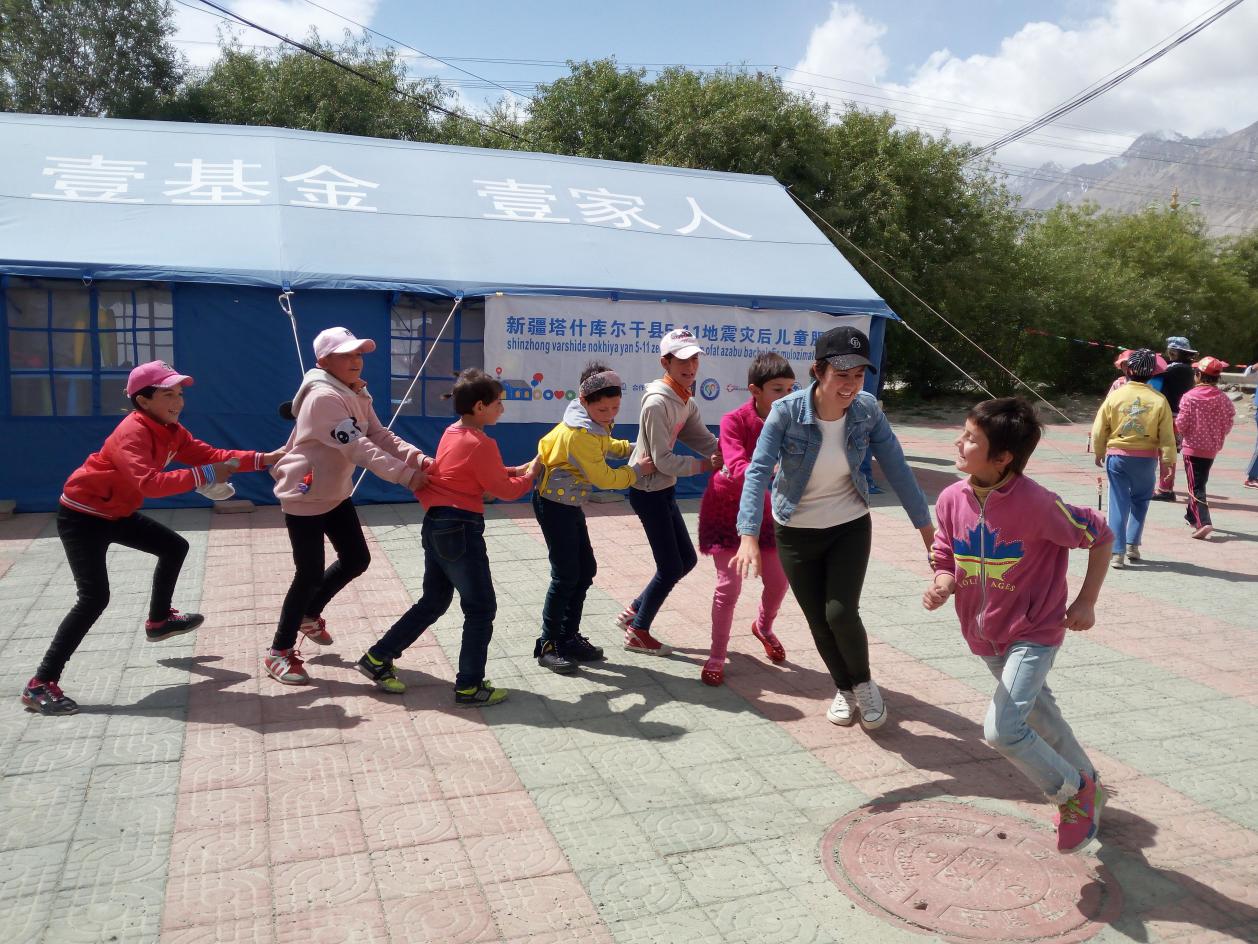 